Werkbaar werk 2020 administratie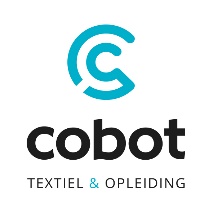 via applicatie op www.cobot.beproject indienen: u legt de beweegreden uit, wat de bedoeling is, en voegt offertes toeproject rapporteren: u vult in wat werd verwezenlijkt en wat het effect hiervan is op uw werknemers, en voegt facturen toe om de kost te bewijzenIk raad aan om uw dossier voor te bereiden in het blanco document op de volgende pagina en pas daarna de tekst naar de applicatie te kopiëren. Zo vermijdt u dat u opnieuw moet beginnen wanneer de sessie verloopt voor u alles kon opslaan.Indien het niet lukt om de bijlages (offerte, factuur, …) toe te voegen of niet zichtbaar is of het gelukt is, aarzel niet om de bijlages te mailen naar hadewijch.vanderheeren@cobot.be, ik voeg deze dan graag voor u toe.Werkbaar werk 2020 blanco dossierWerkbaar werk 2020 in een notendopWERKBAAR WERK ISwerk dat boeiend en motiverend is, dat voldoende leerkansen biedt en waarbij er sprake is van een evenwichtige werk-privébalanswerk waar je niet overspannen, ziek of overdreven gestrest van wordtWERKBAARHEIDSDOMEINENarbeidsomstandighedenarbeidsbelastingarbeidsinhoudarbeidsvoorwaardenarbeidsverhoudingenarbeidsorganisatiealgemeen gezondheidsbeleidgezonde voedingvoldoende bewegingontspanning en slaappyschosociale risicoanalyseTYPES PROJECTENanalysesontwikkelen en realiseren van concrete actiesopleidingenKOSTENinterne kosten - loonkost interne projectverantwoordelijke en/of aangestelde 20 €/uexterne kosten - facturen externe dienstverleners/leveranciersFINACIELE TEGEMOETKOMING BEPERKT TOTde 0,10% van de loonmassa van de werknemers uit PC 120 op jaarbasis (voor 2020 is referteperiode van 1/1/2019 tem 31/12/2019)de werkelijke kosten verbonden aan het projectVERSCHILLENDE STAPPENengagementsverklaring werkbaar werk 2020 bezorgen aan CobotCobot zet applicatie werkbaar werk voor uw bedrijf openoverleg met CPBW, syndicale delegatie, betrokken personeelproject werkbaar werk indienen bij Cobot via applicatie - deadline 31/12/2020Cobot kijkt na en geeft indien nodig advies om project aan te passen of te vervolledigenCobot stuurt door naar de sociale partners3 weken consultatieperiode sociale partners om project ontvankelijk te verklarenproject uitvoerenproject rapporteren  - deadline 15/11/2021Cobot kijkt na en geeft indien nodig advies om rapportering aan te passen of te vervolledigenCobot stuurt door naar de sociale partners om rapportering goed te keuren3 weken consultatieperiode sociale partnersCobot geeft betalingsopdracht aan VacantexVacantex voert betaling uitNaam van het projectWW2020: xxxMotievenbv- na psychosociale risicoanalyse, werknemersbevraging, ergonomiestudie, ...- op vraag van personeel, teammeeting, personeelsvergadering, CPBW, ... Als er overleg is met de werknemers, en projecten/acties komen er op hun vraag, is dat altijd een goede insteek en zeker belangrijk te vermelden in de motivering. - omwille van absenteïsme door medische klachten- vergrijzing werknemerspopulatie - nav klachten- nav auditBij het omschrijven van de motieven steeds vertrekken vanuit de situatie van de werknemers.Beoogde doelstellingenbv, door de aankoop/aanpassing/opleiding x willen we het werk voor onze mensen minder belastend maken, de werkomgeving aangenamer maken, bijdragen aan een betere werksfeer/communicatie, …Bij het omschrijven van de beoogde doelstellingen steeds de nadruk leggen op de voordelen/verbeteringen voor de werknemers.Bereikte doelstellingenbv, door de aankoop/aanpassing/opleiding x is het werk voor onze werknemers minder belastend, we krijgen als feedback dat deze aankoop/aanpassing/project een verschil maakt voor hen bij het uitvoeren van hun job, onze werknemers zijn blij met deze aanpassing, … Maak er een menselijk verhaal van.Inhoud & Timingbv- besproken met personeel maand x, gesprek met leverancier, testfase, uitvoering, …- aankoop voorzien voor Q4- aanpassing van x door leverancier y of door eigen technische personeelBeoogde doelgroepbv, alle werknemers, de werknemers van afdeling x, de werknemers die werken met toestel y, …Raming # wnaantal wnBereikte doelgroepbv, deze aankoop/aanpassing/opleiding x heeft invloed op alle werknemers, de de werknemers van afdeling x, de werknemers die werken met toestel y, …Werkelijk # arbeidersaantal wnWerkelijk # bediendenaantal wnVervolgactiesniet verplicht, wel interessant om te weten of er al ideeën zijn voor een volgend project werkbaar werkInterne kostenraming- Interne uren van projectleider(s). - Naam van projectleider(s) en hun functie, bv PA, productieverantwoordelijke, technische dienst- Korte uitleg waar de uren aan besteed zijn: bv contact leverancier, uitzoeken welke machine best passend is, testen op de werkvloer, meevolgen opleiding/vergadering over onderwerp, voorbereidende werken door technische personeel, aanpassingen door eigen technisch personeel … - Indien de factuur van externe dienstverlener groter is dan maximaal te recuperen bedrag, is het niet verplicht dit veld in te vullen.  Raming # prestatieurenaantal urenWerkelijk # prestatieurenaantal uren x 20 €/uBesprokenCPBW, ofde syndicale delegatie, ofhet betrokken personeelOp datum vandatum, indien datum in de toekomst, kan project pas na die datum naar de sociale partners doorgestuurd wordenExterne diensverlenersverplicht indien externe kostenBedrijf/organisatieniet nodig, deze gegevens staan meestal op de offerteStraat + nrPostcode + plaatsContactpersoonFunctieTelE-mailKostenramingbedrag van offerte (factuur mag ook al in deze fase)Werkelijke kostbedrag van factuurFacturen/offertesofferte (of factuur) bij indienenFacturen/offertesfactuur bij rapporteringNaam van het projectWW2020: MotievenBeoogde doelstellingenBereikte doelstellingenInhoud & TimingBeoogde doelgroepRaming # wnBereikte doelgroepWerkelijk # arbeidersWerkelijk # bediendenVervolgactiesInterne kostenramingRaming # prestatieurenWerkelijk # prestatieurenBesprokenCPBW, ofde syndicale delegatie, ofhet betrokken personeelOp datum vanExterne diensverlenersBedrijf/organisatieStraat + nrPostcode + plaatsContactpersoonFunctieTelE-mailKostenramingWerkelijke kostFacturen/offertesFacturen/offertes